 KINNITATUD
Kaitseliidu ülema 2022. a
käskkirjaga „Kaitseliidu väljaõppe eeskirja kinnitamine.
Käskkirja kehtetuks tunnistamine“LISA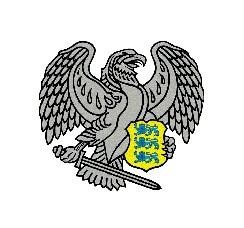 KAITSELIIDUVÄLJAÕPPE EESKIRITALLINN2022PEATÜKK. ÜLDSÄTTED Kaitseliidu väljaõppe eeskiri (edaspidi eeskiri) koos lisadega on Kaitseliidu väljaõppe korraldust reguleeriv põhidokument, millega sätestatakse Kaitseliidu väljaõppe eesmärk, selle korralduse üldised alused ja põhimõtted ning nõuded väljaõppega seotud ühtsetele dokumentidele, samuti kohustused väljaõpet korraldavale personalile ja ülesanded struktuuriüksustele. Eeskirja järgimine on kohustuslik väljaõppeprotsessis osalejatele (väljaõppejuhid, -planeerijad, -läbiviijad ja –toetajad).Kaitseliidu seadus määratleb organisatsiooni mõistete ja eesmärgi all, et Kaitseliit on Kaitseministeeriumi valitsemisalas tegutsev vabatahtlik, sõjaväeliselt korraldatud, relvi valdav ja sõjaväeliste harjutustega tegelev riigikaitseorganisatsioon. Sõjaväeline harjutus Kaitseliidu seaduse mõistes on sõjaväeline väljaõpe, mida Kaitseliit korraldab oma liikmetele ja struktuuriüksustele organisatsioonile püstitatud rahu-, kriisi- ja sõjaaja ülesannete täitmiseks. Lisaks sõjaväelistele harjutustele on seaduses Kaitseliidu ülesannetena välja toodud, et organisatsioon annab ja korraldab muud väljaõpet (mittesõjaväeline väljaõpe) ning koolitust oma struktuuriüksustele.Eeskiri kirjeldab sõjalise- ja mittesõjalise osa väljaõpet Kaitseliidus, mille aluseks on ühtne väljaõppesüsteem- ja protsess organisatsioonis ning mida korraldatakse läbi sõjalise ja mittesõjalise osade väljaõppe. Käesolev dokument toob välja ühisosa ning erisused sõjalise ja mittesõjalise osade (sõjaväeline ja mittesõjaväeline väljaõpe) väljaõppe korraldamisel Kaitseliidus.Kaitseliidus struktuuriüksuste ja valdkondlikku väljaõpe erisusi täpsustavad käesolevat eeskirja toetavad õigusaktid (alamdokumendid) on:Naiskodukaitse väljaõppe üldpõhimõtted ja tegevusvaldkondade kirjeldusedKodutütarde ja Noorte Kotkaste väljaõppe juhendValikõppeaine „Riigikaitse“ välilaagite korraldamine KaitseliidusKaitseliidu spordikontseptsioonKaitseliidu valveteenistuse väljaõppe korraldamise juhend Kaitseliidu kooli õppekorralduse eeskiriKaitseliidu küberkaitseüksuse väljaõppe korraldamise juhend Eeskirja haldab Kaitseliidu peastaabi väljaõppeosakond. PEATÜKK. VÄLJAÕPPE EESMÄRK JA KORRALDAMISE ÜLDPÕHIMÕTTEDKaitseliidu väljaõppe eesmärk on ette valmistada Kaitseliidu liikmeid ning struktuuriüksusi organisatsioonile pandud rahu-, kriisi- ja sõjaaja ülesannete täitmiseks. Väljaõpe on teadmiste ja oskuste andmine ning vilumuste saavutamine. Selle läbiviimisel järgitakse organisatsiooni väljaõppe korraldamise põhimõtteid. Kaitseliidu väljaõppe põhiline fookus on oma liikmeskonna riigikaitseliste teadmiste ja oskuste arendamine.Tagamaks organisatsioonile püstitatud eesmärkide täitmist ning liikmete osalust ja  motiveeritust peab Kaitseliidu väljaõpe olema süsteemne, paindlik, aja- ja asjakohane ning lähtuma kehtivatest väljaõppe dokumentidest ja õppematerjalidest ning väljaõppe korraldamise põhimõtetest. Väljaõpe peab olema eesmärgipärane. Igale väljaõppes osalejale peab olema selge, miks antud väljaõpe toimub ja milline peab olema lõpptulemus ning see peab olema omakorda seotud kõrgemate eesmärkide ja plaanide täitmisega. Väljaõppe korraldamine on iga juhi ülesanne. Kõikide tasandite juhid (ülema/pealik) vastutavad isiklikult alluvate väljaõppe korraldamise eest. Juht kujundab väljaõppe käigus alluvate hoiakud, väärtushinnangud ja käitumisnormid. Erilist tähelepanu tuleb pöörata allüksuste juhtide õpetamisele ja arendamisele. Juht peab kujundama nooremates juhtides otsuse vastuvõtmise julguse ning initsiatiivi ja sihikindluse otsuse elluviimisel.  Väljaõpe peab olema realistlik ja ohutu. Väljaõppe käigus püstitatud eesmärgid ja ülesanded peavad olema realistlikud ning toimuma tõetruult imiteeritud olukorras. Olukordade imiteerimisel peab kinni pidama kehtivatest õigusaktidest (ohutuseeskirjad, ohutusjuhendid, varustuse ekspluatatsiooni eeskirjad jmt). Väljaõppe füüsiline keskkond peab tagama maksimaalse ohutuse, kuid ei tohi segada planeeritavat saavutust.Väljaõpe peab olema pidev ja edasiarenev (progresseeruv) protsess. Väljaõpe peab arenema loogiliselt liikudes lihtsamalt keerulisemale, kergemalt raskemale ja individuaalselt kollektiivsele. Väljaõpet viiakse läbi kuni on saavutatud soovitud tulemus. Vältimaks varem õpitu unustamist, tuleb järgnevas väljaõppes eelnevalt omandatud teadmisi ja oskusi korrata. Tõhusaima väljaõppe saavutamiseks peab kasutama sobivaid väljaõppevorme ja -meetodeid. Väljaõppe eesmärkide saavutamiseks tuleb valida parimad väljaõppemeetodid ja õppetöövormid, mida tuleb pidevalt arendada, et väljaõppe eesmärgid oleks saavutatud. PEATÜKK. VÄLJAÕPPE KORRALDAMINE Alljärgnev peatükk annab ülevaate väljaõppe korraldusest Kaitseliidus, mille raames käsitletakse süsteemse lähenemise mudelit väljaõppele, väljaõppe korraldamise aluseid (õigusaktid, regulatsioonid) ning väljaõppesüsteemi ja -protsessi.SÜSTEEMSE LÄHENEMISE VÄLJAÕPPEMUDEL Väljaõppe korraldamise alusena kasutatakse Kaitseliidus süsteemse lähenemise väljaõppemudelit (Systems Approach to Training − SAT), mis koosneb neljast peamisest etapist: analüüsimine, kavandamine, läbiviimine ja hinnangu andmine (vt joonis 3). Üksikasjalikumalt on väljaõppe korraldamise alused ning etapid Kaitseväe Sõjaväelise väljaõppe eeskirjas.  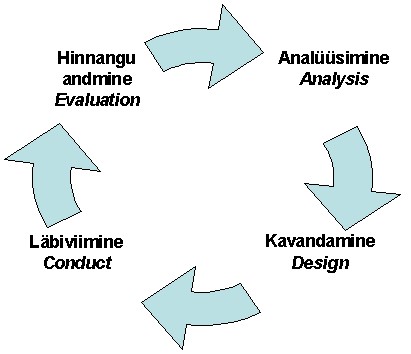 Joonis 1. Süsteemse lähenemise mudel väljaõppeleVÄLJAÕPPE KORRALDAMISE ALUSED Väljaõpet korraldamise aluseks on erinevad õigusaktid ja regulatsioonid. Need on erinevate tasemete ja suunitlustega dokumendid või juhised, mis määravad eesmärgid, ohutustehnilised reeglid, kasutatavad vahendid ja kulunormid, läbi viimise meetodid, ülemate suunised ning muid valdkonna tegevustega seotuid asju (Joonis 2). Kaitseliidu jaoks on neist olulisimad riigikaitse ja abistamisega seotud seadused ning Kaitseliidu seadus, kuid kaitseliitlaste väljaõppe seisukohalt on selleks võime- ja funktsioonikirjeldused, juhtide korraldused, väljaõppe eeskirjad, õppekavad ja teised valdkonna protsesse mõjutavad dokumendid. Neist osa on olulised õppeprotsessis osalejatele ja osa rohkem korraldajatele.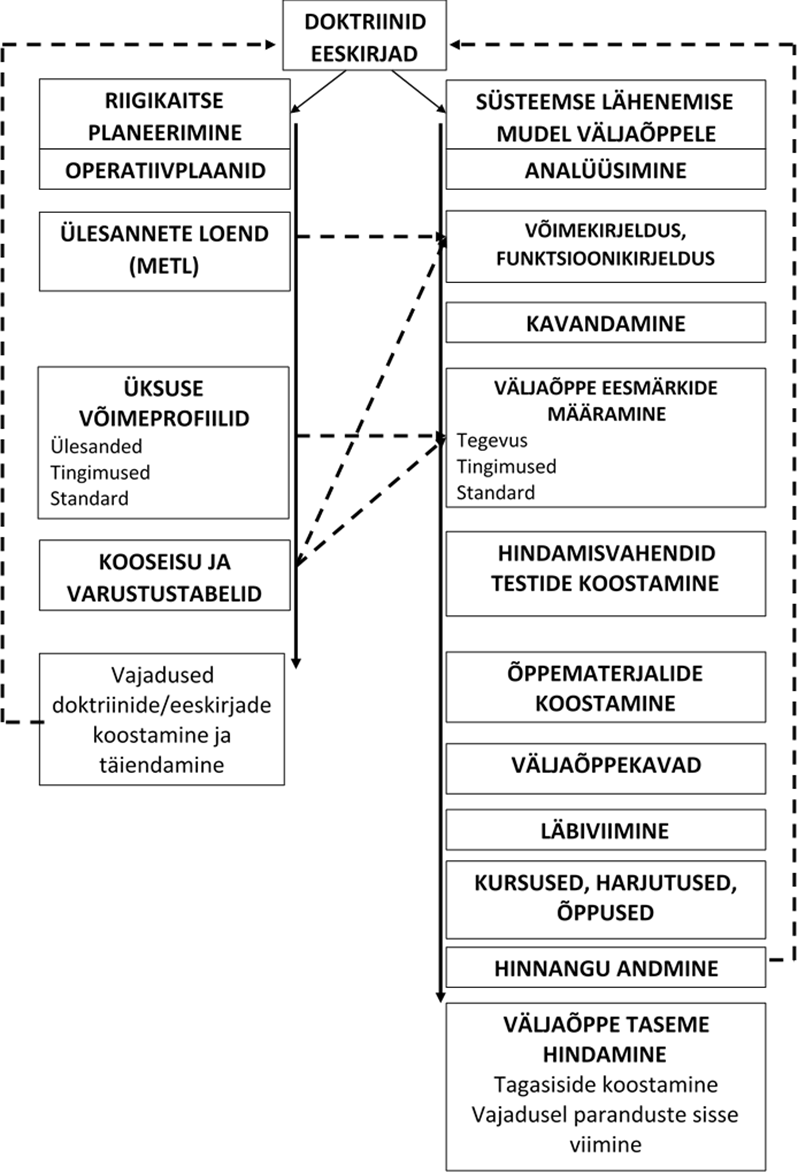 Joonis 2. Operatiivplaneerimise ja süsteemse lähenemise mudeli väljaõppele seotusSõjalise osa väljaõppe aastaülesanded Kaitseliidu struktuuriüksustele püstitab Kaitseliidu ülem oma aastakäsuga lähtudes Kaitseväe juhataja aastaplaanist. Selle põhjal koostavad Kaitseliidu maakaitseringkonnad ning malevad oma aastakäsud ja tööplaanid. Aastakäskudes sätestatakse juhised/eesmärgid uueks üksuste/allüksuste väljaõppetsükliks/-aastaks. Sõjalise osa väljaõppe planeerimise ja korraldamise aluseks on Kaitseliidus ettevalmistatavate Maakaitse üksuste ettevalmistamise kava, üksuste/allüksuste võimekirjeldused /funktsioonikirjeldused ning maakaitseringkondade ja malevate üksuste/allüksuste väljaõppeplaanid- ja tsüklid ning õppekavad. Sõjalise osa väljaõppetasemete nimetused ja kirjeldused tulenevad kaitseministri määrusest, mis on aluseks ka maakaitse üksuste väljaõppe korraldamisel ja hindamisel. Mittesõjalise osa väljaõpe toimub korralduslikult samadel alustel ja põhimõtetel nagu sõjaväeline väljaõpe. Mittesõjalise osa väljaõppe korraldamist juhivad Kaitseliidu ülema  määratud valdkondlikud juhid ja struktuuriüksused.Mittesõjalise osa väljaõppe aastaülesanded Kaitseliidu struktuuriüksustele püstitab Kaitseliidu ülem oma aastakäsuga. Selle põhjal koostavad Kaitseliidu maakaitseringkonnad, malevad, Küberkaitseüksus, Kaitseliidu kool ja Kaitseliidu valveteenistus oma aastakäsud ning tööplaanid. Aastakäskudes sätestatakse juhised/eesmärgid uueks üksuste/allüksuste väljaõppetsükliks/-aastaks.Mittesõjalise väljaõppe planeerimise ja korraldamise aluseks on Kaitseliidu mittesõjalise osa ettevalmistamise kava (Riigikaitse laia käsitluse allüksuste ettevalmistamise kava), üksuste/allüksuste võimekirjeldused/funktsioonikirjeldused ning õppekavad. VÄLJAÕPPESÜSTEEM Kaitseliidu väljaõppesüsteem koosneb regulatsioonidest ja väljaõpeprotsessist, inimestest, väljaõpet korraldavatest struktuuriüksustest, materiaalsetest vahenditest ning oskusteabest, mille eesmärgiks on oma vabatahtlikust liikmeskonnast ette valmistada nõuetele vastavad indiviidid ja allüksused riigikaitseliste ülesannete täitmiseks. Väljaõppesüsteemi kõige TÄHTSAIM OSA ON KAITSELIIDU LIIGE, kes tahab panustada ja osaleda väljaõppes ning on võtnud vabatahtlikkult kohustuse abistada riiki kriisi- ja sõjaolukorras. Väljaõppesüsteem peab tagama igale organisatsiooni liikmele eesmärgistatud väljaõppe, mis toetab tema ülesannete täitmist riigikaitses (Joonis 3). VÄLJAÕPPEPROTSESS JA SELLES OSALISED Väljaõppeprotsess on SAT-mudelist lähtuv väljaõppetegevuste kogum, mille eesmärk on ette valmistada isikuid, staape ja üksuseid neile määratud ülesannete täitmiseks. Väljaõppeprotsessi osapoolteks on väljaõppejuht (struktuuriüksuse juht), väljaõppe korraldaja, väljaõppes osaleja (õppur) ja väljaõppe toetaja. Peamine ja oluline vastutus väljaõppe korraldamisel on väljaõppejuhil ja väljaõppe korraldajal.Iga sõjavälise juhi põhiülesanne rahuajal on väljaõppe korraldamine, sõltumata tema auastmest ja/või ametikohast. Kõikide tasandite juhid, kes osalevad väljaõppeprotsessis, vastutavad isiklikult oma alluvate väljaõppe planeerimise, läbiviimise, hindamise ja aruandluse eest.Väljaõppeüritus (sündmus) Kaitseväe Sõjalise väljaõppe eeskirja mõistes on selge ja spetsiifilise väljaõppe-eesmärgiga ettevõtmine (nt spordiüritus, seminar, teabepäev, kursus, harjutus, õppus, lahinglaskeharjutus, õppekogunemine).Igal väljaõppeüritusel peab olema korraldava struktuuriüksuse ülema käsk (v.a valdkondlikku väljaõpe erisusi täpsustavates alamdokumentides väljatoodu). Väljaõppeürituse käsk koostatakse ja vormistatakse väljaõppeürituse iseloomust lähtuvalt. Käsud peavad olema kinnitatud ja kätte saadav osalevale isikkoosseisule (vabatahtlikele) hiljemalt üks nädal enne väljaõppeüritust. Käsu ainus osa, mis tehakse alles väljaõppe sündmuse päeval, on väljaõppes osaleva isikkoosseisu täpne nimekiri.Tabel 1. Väljaõppeprotsessis osalejad (isikud ja struktuuriüksused) , väljaõppe dokumendid ja nende koostamise tähtajad Kaitseliidus. Väljaõppeprotsessi lahutamatud osad on hindamine ja kontroll, mille eesmärk on saada ülevaade väljaõppest. Väljaõppe kontroll on tegevus, mille käigus kogutakse andmed sõltuvalt püstitatud eesmärgist. Hindamine on tegevus, kus kontrolli käigus saadud andmeid võrreldakse väljaõppe dokumentides kehtestatud normide või plaanituga. See on ühtmoodi vajalik nii korraldajatele kui ka õppes osalejatele, sest annab tagasisidet nii väljaõppe tulemuste, protsessi, süsteemi ja eesmärkide kohta.Kaitseliidus korraldavad väljaõppe kontrolli ja hindamist kõikide tasandite juhid. Peamiselt tehakse eesmärgikontrolli. Selle aluseks on õppe eesmärkidest lähtuvalt koostatud hindamisevahendid (nt laskmistel tulemuste protokoll või taktika harjutusel allüksuse hindamisleht (Lisa 3)), mis plaanimise protsessi käigus koostatakse ja sündmuse käigus täidetakse ning talletatakse struktuuriüksuses individuaalse ja kollektiivse väljaõppe arvestus. Hindamistulemuste põhjal antakse tagasiside väljaõppes osalenutele (koos kommentaaride ja juhistega) ning struktuuriüksuse juhile(koos järelduste ja ettepanekutega). Õppuste, õppekogunemiste ja vähemalt üksikrühma taseme taktikaharjutuste kohta koostatakse kokkuvõte, mis talletatakse struktuuriüksuses. Hindamisvahendite ja kokkuvõtete alusel koostab maleva staap sõjalise ja mittesõjaliste osade väljaõppe kvartaalse aruande (Vt ptk 6, b.1).Keskselt korraldab Kaitseliidus väljaõppe kontrolli Kaitseliidu peastaabi väljaõppeosakond vastavalt Kaitseliidu peastaabi põhimäärusele ja Kaitseliidu ülema korraldustele. Väljaõppe kontrolli viiakse läbi vastavalt Kaitseväe Sõjaväelise väljaõppe eeskirjale, Kaitseliidu väljaõppe eeskirjale ning Kaitseliidus struktuuriüksuste ja valdkondlikku väljaõpe erisusi täpsustavate alamdokumentide alusel.Joonis 3. Kaitseliidu väljaõppesüsteem ja -protsessPEATTÜKK. KAITSELIIDU VÄLJAÕPPE KORRALDUSLIK JAOTUS Lähtuvalt Kaitseliidu seadusest on Kaitseliit Kaitseministeeriumi valitsemisalas tegutsev vabatahtlik, sõjaväeliselt korraldatud, relvi valdav ja sõjaväeliste harjutustega tegelev riigikaitseorganisatsioon. Kaitsetahte kasvatamisel ja tugevdamisel on Kaitseliidul oluline roll ning laiapindse väljaõppe kaudu peab organisatsioon korraldama riigikaitsealaste teadmiste ja oskuste laiemat levikut ning tagama väljaõppe oma liikmetele ka siis, kui nad otseselt ei osale riigi sõjalise kaitse korraldamises. Käesoleva peatükk annab ülevaade Kaitseliidu sõjalise ja mittesõjalise osade väljaõppe korralduslikust jaotusest, mis toimub läbi sõjaväelise ja mittesõjaväelise väljaõppe. SÕJALISE OSA VÄLJAÕPE (SÕJAVÄELINE VÄLJAÕPE) Sõjaväelist väljaõpet antakse Kaitseväes ja Kaitseliidus. Kaitseväe juhataja juhib sõjaliseks riigikaitseks valmistumist, mille osa on ka Kaitseliidus korraldatav sõjaväeline väljaõpe, mis moodustab osa kaitseväe sõjaväelisest väljaõppest ning peab vastama kaitseväe juhataja kehtestatud nõuetele ja korrale. Käesolevas peatükis on välja toodud sõjaväelise väljaõppe erisused Kaitseväest, arvestades Kaitseliidu liikmeskonna võimalusi osaleda sõjaväelises väljaõppes.Sõjaväelise väljaõppe eesmärk on ette valmistada kaitseliitlasi ja struktuuriüksusi sõjaliste ülesannete täitmiseks. Kaitseliidu sõjaväelise väljaõppe korraldamise põhimõtted ja alused tulenevad Maakaitse ülesannetest ning Kaitseväe juhataja kinnitatud Sõjaväelise väljaõppe eeskirjast. Kaitseliit juhindub eeskirjast tegevliikmete väljaõppe korraldamisel. Sõjaväelise väljaõppe eeskirja toetavad dokumendid on:arengukavad ja NATO väljaõppedokumendid;üksuste võimekirjeldused ja ametikoha kirjeldus;teised väljaõpet toetavad eeskirjad:õppuste korraldamise eeskiri;Kaitseväe õpikogemuste eeskiri;ohutuseeskirjad ja kasutusjuhendid;laskeväljaõppe eeskiri;Kaitseväe spordieeskiri.SÕJAVÄELISE VÄLJAÕPPE KORRALDAMINE STRUKTUURIÜKSUSTESKaitseliidus korraldatakse sõjaväelist väljaõpet Kaitseliidu peastaabis, Kaitseliidu koolis, maakaitseringkondades, malevates ja malevkondades. Naiskodukaitse ja küberkaitseüksuse sõjaväelise väljaõppe korraldamine lähtub käesolevast dokumendist ning nende struktuuriüksuste väljaõppe korraldamise juhistest. Kaitseliidu peastaabis juhib väljaõppe korraldamist väljaõppeosakond, mille ülesanne on Kaitseliidu sõjaväelise väljaõppesüsteemi ja selle dokumentatsiooni väljatöötamine, rakendamine, arendamine, koordineerimine ja kontroll. Samuti struktuuriüksuste väljaõppetasemete kontroll ja hindamine ning väljaõppe aruandluse korraldamine.Kaitseliidu kool on organisatsioonisisene mitteformaalset õpet andev koolitus- ja arenduskeskus, mille eesmärk on Kaitseliidu liikmete, tegevväelaste ja töötajate juhtimis- ja õpetamisoskuste ja -kultuuri arendamine ning kujundamine organisatsiooni ülesannete täitmiseks. Kaitseliit on läbi kooli täienduskoolitusasutuse pidaja täiskasvanute koolituse seaduse tähenduses. Kool korraldab kursuseid vastavalt kinnitatud kalenderplaanile. Kalendriaastas läbiviidavate kursuste valiku, eesmärgid ja koguarvu kehtestab Kaitseliidu ülem Üldjuhul esitab iga-aastaselt koolitustellimused koolile Kaitseliidu peastaabi personaliosakond.Maakaitseringkond on kindlaksmääratud territoriaalse vastutuspiirkonnaga Kaitseliidu struktuuriüksus, mis korraldab väljaõpet vastavalt Kaitseväe juhataja ja Kaitseliidu ülema ja/või maakaitseringkonna pealiku poolt kinnitatud plaanidele ja käskudele. Maakaitseringkond korraldab alluvate struktuuriüksuste väljaõpet (k.a ringkonnaülest), mille põhipingutus on staapide ja allüksuste suuremamahuliste harjutuste ning õppuste korraldamine, k.a kompaniide kokkuharjutamine. Lisaks korraldavad maakaitseringkonnad Kaitseliidu ülest väljaõpet (nt linnalahing jms).Malev on kindlaksmääratud territoriaalse vastutuspiirkonnaga struktuuriüksus, mis korraldab sõjaväelist väljaõpet vastavalt maakaitseringkonna pealiku ja/või malevapealiku kinnitatud plaanidele ja käskudele. Maleva ülesanne on Kaitseliidu liikmete ja allüksuste väljaõppe korraldamine, mille põhipingutus on individuaaloskuste ja allüksuste (jagu, rühm, kompanii) väljaõppel. Malevkond, üksikkompanii ja üksikrühm on maleva struktuuriüksused, mis korraldavad oma liikmetele sõjaväelist väljaõpet vastavalt malevapealiku iga-aastasele aastakäsule.INDIVIDUAALNE JA KOLEKTIIVNE VÄLJAÕPESõjaväeline väljaõpe jaguneb individuaalseks ja kollektiivseks väljaõppeks. Väljaõpet alustatakse individuaalse väljaõppega, mis omakorda jaguneb baas- ja erialakursusteks. Individuaalsele väljaõppele järgneb kollektiivne väljaõpe, mis omakorda jaguneb allüksuste kursusteks (nt jagu, rühm, kompanii ja pataljon). Kollektiivse väljaõppe käigus omandatakse esmalt allüksusesisene ja seejärel (all)üksuste vaheline koostööoskus. Kollektiivne väljaõpe lõpeb vastava taseme õppusega, mille lõpus antakse hinnang väljaõppes osalenud üksusele väljaõppe eesmärgi ja -taseme saavutamise kohta. Õppusi korraldatakse vastavalt Kaitseväe dokumendile „Õppuste korraldamise eeskiri“ .Kaitseliidus keskendutakse rohkem kollektiivsetele väljaõppele ja seepärast struktuuriüksuste väljaõppeplaanide koostamisel juhindutakse allüksuste väljaõpet reguleerivatest dokumentidest.ÜKSUSE/ALLÜKASUSE ETTEVALMISTAMISE VÄLJAÕPPEPERIOOD- JA TSÜKKEL Väljaõppeperiood- ja tsüklid tulenevad Kaitseliidus ettevalmistatavate maakaitse üksuste (maakaitseringkond/pataljon) ettevalmistuse kavast, mis omakorda määrab ära perioodi ja tsüklite lõpuks saavutatavad väljaõppetasemed. Väljaõppeperiood (edaspidi periood) on aeg, mis kulub üksuse/allüksuse ettevalmistamiseks ja kokku harjutamiseks. Väljaõppe periood lõppeb hindamisega. Perioodi kestus võib sõltuda üksuse/allüksuse väljaõppe eesmärgist ja saavutatavast väljaõppetasemest. Kaitseliidus kulub üksuse/allüksuse ettevalmistamiseks ja kokku harjutamiseks kuni neli aastat tulenevalt maakaitse üksuste ettevalmistamise kavast. Periood jaguneb iga-aastasteks väljaõppetsükliteks, mis koosnevad väljaõppeteemadest. Läbitud väljaõppe taset ja ka säilitatavat taset hinnatakse/antakse hinnang kõikidel õppustel ja kõigil vähemalt rühmataseme taktikaharjutustel. Reeglina korraldatakse kontrollõppus iga väljaõppeperioodi ja – tsükli lõppedes.Joonis 4. Maakaitseringkonna 4-aastane väljaõppeperiood (näidis)MITTESÕJALISE OSA VÄLJAÕPE (MITTESÕJAVÄELINE VÄLJAÕPE)Mittesõjaväeline väljaõpe tuleneb Kaitseliidule seadusega (muu väljaõpe) ja teiste õigusaktidega püstitatud ülesannetest. Mittesõjaväeline väljaõpe Kaitseliidus on mittesõjalise osa arendamiseks vajalik väljaõpe, mis sisaldab sõjaväelise väljaõppe elemente. MITTESÕJAVÄELISE VÄLJAÕPPE KORRALDAMINE STRUKTUURIÜKSUSTESKaitseliidu mittesõjalise osa (sihtüksused ja võrgustikud) väljaõpe korraldamise eest vastutavad Kaitseliidu ülema käskkirjaga määratud arendusliide juhid (nt Kaitseliidu peastaabi osakonnad, Naiskodukaitse jt). Samuti lähtub mittesõjalise väljaõppe korraldamise põhimõtetest Naiskodukaitse, Noorte Kotkaste ja Kodutütarde ning Kaitseliidu valveteenistuse väljaõpe, Kaitseliidu kooli õppekorraldus, valikaine „Riigikaitse“ välilaagrite ja Kaitseliidu spordi korraldamine. Erisused sõjaväelisest väljaõppest on kirjeldatud eelpool loetletud struktuuriüksuste väljaõppe dokumentides. Mittesõjalise osa tegevuste ja selle aruandlus toimub samadel alustel ja tähtaegadel nagu sõjalise osa aruandlus (Vt lk 17, peatükk 6)Naiskodukaitse väljaõppe korraldamine lähtub käesolevast eeskirjast ja dokumendist „Naiskodukaitse väljaõppe üldpõhimõtted ja tegevusvaldkondade kirjeldused”. Juhend sätestab Naiskodukaitse väljaõppe üldpõhimõtted ja erialade kirjeldused. Sarnaselt Kaitseliidu sõjaväelise väljaõppega annab see erialade kaudu väljundeid nii struktuuriüksusele püstitatud ülesannete kui ka eesmärkide täitmiseks. Naiskodukaitsel on suur roll just mittesõjaväelise väljaõppe korraldamisel.Noorte Kotkaste ja Kodutütarde väljaõppe korraldamine lähtub käesolevast eeskirjast ja dokumendist „Kodutütarde ja Noorte Kotkaste väljaõppe juhend”. Juhend reguleerib Kodutütarde ja Noorte Kotkaste struktuuriüksuste väljaõpet, milles on arvestatud nii riigikaitseliste kui ka riikliku noortepoliitika eesmärkidega. Väljaõppe sisulise poole kujundamisel lähtutakse ülesannetest, mis on seatud Kodutütarde ja Noorte Kotkaste arengukavas. Väljaõppe korralduslikku poolt määravad nende struktuuriüksuste põhikirjad ja kodukorrad. Kaitseliidu valveteenistuse väljaõppe korraldamine lähtub käesolevast eeskirjast ja dokumendist Kaitseliidu valveteenistuse väljaõppe korraldamise juhend. Valvurite väljaõppe korraldamise eest vastutab Kaitseliidu peastaabi valveteenistuse osakond. Kaitseliidu koolis mittesõjalise osa kursuste väljaõppe korraldamine lähtub käesolevast eeskirjast, kooli põhimäärusest ja kooli õppekorralduse eeskirjast. Kooli peamisteks tegevusvaldkondadeks on Kaitseliidu rahu- ja sõjaaja allüksuste pealike/juhtide ja instruktorite väljaõpe, erialakursuste korraldamine ning tegevväelaste täiendusõpe. Kaitseliidus spordi ja kehakultuuri arendamine ning oma liikmeskonna kaasamine sellesse on kirjeldatud Kaitseliidu spordikontseptsioonis. Dokument reguleerib Kaitseliidus liikumisharrastuse- ja spordialast tegevust.Mittesõjaväeline väljaõpe on ka üldhariduskoolides läbiviidav valikõppeaine Riigikaitse, mille välilaagreid korraldab Kaitseliit. Välilaagreid korraldatakse riikliku õppekava , kaitseministri kinnitatud valikõppeaine „Riigikaitse“ välilaagri korraldamise korra ja valikõppeaine „Riigikaitse“ välilaagrite korraldamine Kaitseliidus alusel. Keskselt koordineerib välilaagrite korraldamist  Kaitseliidu peastaabi väljaõppeosakond, kes selleks koostab tegevuste ja tähtaegade loetelu. Maakaitseringkonnad ja malevad korraldavad välilaagreid vastavalt Kaitseliidu peastaabi väljaõppeosakonnas koostatud  iga-aastasele Kaitseliidu välilaagrite koondile (Kaitseliidus läbiviidavate välilaagrite kava). Välilaagri korraldamisel lähtutakse sõjaväelise väljaõppe korraldamise põhimõtetest.PEATÜKK. ÕPPEVARA JA ÕPPEKAVADÕppevara ja -kavade haldamine Kaitseliidus on korraldatud vastavalt käesolevale peatükile ja sõjaväelise väljaõppe eeskirjale, mis kirjeldab ka õppekavade koostamist k.a õppekava formaati. Kaitseliidu koolil on õigus koostada omi õppekavasid vastavalt tsiviilhariduses kasutatavatele õppekavade formaatidele. Õppevara on materiaalsel või digitaalsel kujul väljaõpet toetav õppematerjal, matkeseade, väljaõppeehitis või väljaõppevarustus.Materiaalsel kujul olev õppevara on näiteks õpik, töövihik, lüümik, plakat, makett, mudel, mulaaž.Digitaalne õppevara on nii e-õpikud, õppeotstarbelised videod kui ka rakendused, digitaalsed töölehed, veebipõhised testid.Matkeseade on füüsiline või digitaalne vahend (nt lasermatkeseadmed), mida kasutatakse väljaõppes osaleja(te)le tõetruu olukorra tekitamiseks.Väljaõppeehitis on väljaõppe, spordivõistluste või muu praktilise tegevuse tarvis ehitatud hoone või rajatis.Väljaõppevarustus on nt õppe- ja harjutusmoon (nt paukpadrun, hajutusgranaat), plastikkuuli- ja värvikuulirelv (ingl airsoft, paintball) ning õhkrelv.Õppevara kasutamise ja haldamise maakaitseringkonnas, malevas, Kaitseliidu koolis, Küberkaitseüksuses, Naiskodukaitses ja Kaitseliidu valveteenistuses korraldab selle struktuuriüksuse juht oma käskkirjaga. Kaitseliidu õppekavade väljatöötamiseks ülesanded püstitab, kooskõlastab ning nende üle arvestust peab Kaitseliidu peastaabi väljaõppeosakond. Õppekavade arvestus toimub ühtses õppekavade registris, mis asub Kaitseliidu siseveebis väljaõppeosakonna koostöökeskkonnas. Õppekavade koostamist juhendab metoodiliselt Kaitseliidu kool.Kaitseliidu õppekavad koos ainekavadega kinnitab ning kehtestab Kaitseliidu ülem. Sõjaväelise väljaõppe õppekavade ainekavade muutmine/kaasajastamine tuleb kooskõlastada Kaitseliidu peastaabi väljaõppeosakonnaga. Õppekava koostamist ja haldamist, sh õppekavade kasutamise jooksvat ja eesmärgikontrolli, korraldab vastavalt valdkonnale nimetatud vastutaja (Tabel 2). Tabel 2. Õppekavade koostajad ja valdkondade vastutajad Kaitseliidus.Kaitseliidu vastavasisuliste sõjaväelise väljaõppe õppekavade puudumisel kasutatakse Kaitseväe õppekavasid. Kaitseliidu sõjaväelises väljaõppes rakendatavate Kaitseväe õppekavade juurde koostatakse kirjalik rakendusjuhis (seletuskiri), mille koostamist juhib vastava valdkonna vastutaja.Õppekavade ümberhindamist viiakse läbi vajadusel või mitte harvem kui kord kolme aasta jooksul. Õppekavade ajakohasuse kohta antakse tagasisidet iga väljaõppetsükli/-aasta hindamisetapis. PEATÜKK. VÄLJAÕPPE ARUANDED JA KOKKUVÕTTED Kaitseliidus toimub sõjaväelise väljaõppe ja muude ürituste planeerimine, täpsustamine ja aruandlus internetipõhises programmis VÕPIS. Programmi eesmärk on koondada informatsioon Kaitseliidus toimuvast sõjaväelisest väljaõppest, koolitusest ja muudest üritustest nii nende planeerimise, läbiviimise kui ka analüüsimise etapis.VÕPISst täidab väljaõppe korraldaja ning struktuuriüksuse juht (väljaõppejuht) kontrollib, et oleks järgitud alljärgnevaid tähtaegu:järgneva kalendriaasta väljaõppe üritused peavad olema sisse kantud hiljemalt eelneva kalendriaasta III kvartal;järgneva kuu ürituste täpsustamine toimub eelneva kuu 15. kuupäevaks; järgneva nädala ürituste täpsustamine (toimumised, edasilükkamised, ära jätmised vmt) toimub hiljemalt eelneva nädala neljapäevaks;väljaõppeürituse kokkuvõte koostatakse väljaõppe korraldaja poolt struktuuriüksuse juhile hiljemalt 21 päeva pärast üritust.Väljaõppe korraldaja teeb kõikide läbi viidud (lõpetatud) väljaõppeürituste ja õppuste kokkuvõtted oma vahetule ülemale. Kokkuvõtted peavad kajastama hindamist/hinnangu andmist saavutatud sõjaväelise väljaõppe tasemele. Nende alusel pannakse kokku maakaitseringkondade kvartaalsed sõjaväelise väljaõppe tasemete aruanded. Sõjaväelise väljaõppe kokkuvõtete ja aruannete esitamine toimub alljärgnevalt:Maakaitseringkonnad esitavad oma üksuste väljaõppetaseme aruanded üks kord kvartalis Kaitseliidu peastaabi väljaõppeosakonnale hiljemalt kvartalile järgnevaks 5 kuupäevaks (Lisa 1, vormistatult märkega AK);Väljaõppeürituse (k.a õppekogunemine) kokkuvõte koostatakse ja esitatakse väljaõppe korraldaja poolt struktuuriüksuse juhile hiljemalt 21 päeva pärast üritust (Lisa 2, vormistatult märkega AK);Väljaõppeaasta ja -tsükli kokkuvõte esitatakse väljaõpet korraldava struktuuriüksuse juhile hiljemalt 21 päeva peale väljaõppeaasta ja -tsükli lõppu (vormistatult märkega AK);Maakaitseringkonna üleste õppuste (k.a NATO ja mitmeriigiliste) kokkuvõte esitatakse õppust korraldavale struktuuriüksuse juhile ja Kaitseliidu peastaabi väljaõppeosakond hiljemalt 21 päeva peale õppuse lõppu (Lisa 2, vormistatult märkega AK).Mittesõjalise väljaõppe kokkuvõtete ja aruannete esitamine toimub vastavalt nende struktuuriüksuste ja valdkondade väljaõppe korraldustele ning juhenditele. PEATÜKK. ÕPIKOGEMUSTE PROTSESS Kaitseliidu sõjaväelise väljaõppe õpikogemuste protsess on korraldatud vastavalt dokumendile „Kaitseväe õpikogemuste eeskiri (2020) . Õpikogemuste protsessi järgivad ka mittesõjalise osa (sihtüksused ja võrgustikud) väljaõpe korraldajad.Õpikogemuste protsessi maakaitseringkonnas, malevas, Kaitseliidu koolis, Küberkaitseüksuses, Naiskodukaitses ja Kaitseliidu peastaabi valveteenistusosakond korraldab selle struktuuriüksuse õpikogemuste kontaktisik (reeglina väljaõppeülem või tema ülesandeid täitev isik). Õpikogemuste kontaktisik määrata struktuuriüksuse ülema käskkirjaga.Õpituvastuste tähelepanekud (Observations) esitada Kaitseväe elektroonilises koostöökeskkonnas hiljemalt 21 päeva (Sharepoint) .Kokkuvõtted, mis sisaldavad salastatud teavet, esitada salastatud teabe töötlemissüsteemis (STTS).OsalejadOsaluse ja korralduse  dokumendidKoostamise aegVäljaõppes osalejaMalevapealiku aastakäsk ja aastaplaan määratud kursuste/väljaõppeürituste käsud ning KL vabatahtlike andmebaas.Osalemise kohta tehakse märge iga väljaõppeürituse järelVäljaõppe korraldaja (instruktor, kursuse läbiviija) Sündmus väljaõppe infosüsteemisVäljaõppeürituse käsk ja selle lisad vastavalt teemadele.Koolituskaart/plaankonspektOsalejate leht ja ohutusteadmiste kontroll-lehtVäljaõppe hindamisvahendKokkuvõttedVastavalt ptk. 6Hiljemalt üks nädal enne väljaõppeüritustVäljaõppeürituse läbiviimise päevalSündmuse käigusHiljemalt kolm nädalat peale väljaõppeürituse lõppuAllüksus (kompanii, malevkond, üksikrühm)Sündmus väljaõppesüsteemisAllüksuse väljaõppetsükli kalenderplaan (väljavõte VÕPISest) Vastavalt ptk. 6Kalendriaasta jaanuar  (aluseks väljaõppeperiood)Maakaitseringkond MalevKüberkaitseüksusKaitseliidu koolSündmus väljaõppe infosüsteemisJärgmise kalendriaasta eelkäskAastakäsk ja tööplaanKalenderplaan (koostab KLK)Maakaitseringkonna/maleva allüksuste väljaõppetaseme aruanneVastavalt ptk. 6Eelneva kalendriaasta kevadEelneva kalendriaasta IV kvartalHiljemalt kvartalile järgneva kuu 5. kuupäevaks Kaitseliidu peastaap KLPS valveteenistuse osakondNaiskodukaitseNK ja KT Sündmus väljaõppe infosüsteemisJärgmise kalendriaasta eelkäskKaitseliidu ülema aastakäskKokkuvõtted/aruandedVastavalt ptk. 6Eelneva kalendriaasta kevadEelneva kalendriaasta IV kvartalHiljemalt kolm nädalat peale kvartali lõppu/vastavalt korraldustele (TERE, KV ülesannete täitmise aruanne)ValdkondVastutajaKoostajaJalaväeallüksuste õpeG7Kaitseliidu kool, G2, G7Erialaallüksuste õpeG2, G3, G4, G6, NKK, KKÜvaldkonna vastutajaIndividuaalne sõjaväeline väljaõpeG7Kaitseliidu kool, G7Sõjaväeliste juhtide ja instruktorite õpeKaitseliidu koolKaitseliidu kool, valdkonna vastutajadSihtüksused ja võrgustikudMääratud KLPS osakonnadvaldkonna vastutajaNaiste- ja noorteorganisatsioonide ning valvurite väljaõpeNKK, NK ja KT ja KLPS valveteenistuse osakondvaldkonna vastutaja